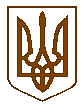 УКРАЇНАБілокриницька   сільська   радаРівненського   району    Рівненської    області(п’ятдесят перша чергова сесія сьомого скликання)     ПРОЕКТ РІШЕННЯ19   вересня  2019  року                                                                              № Про криміногенну ситуацію на території Білокриницької сільської ради та зміцнення законності і порядку	Заслухавши сільського голову Т. Гончарук про стан криміногенної ситуації на території Білокриницької сільської ради та подану довідку дільничним інспектором міліції П. Остапчуком про криміногенний стан на території Білокриницької сільської ради, керуючись Законами України «Про місцеве самоврядування в Україні», «Про національну поліцію», «Про попереднє ув’язнення», «Про участь громадян в охороні громадського порядку і державного кордону», Указів Президента України від 06.02.2003 №84/2003 «Про невідкладні додаткові заходи щодо посилення боротьби з організованою злочинністю і корупцією», від 18.02.2002 №143/2002 «Про заходи щодо подальшого зміцнення правопорядку, охорони прав і свобод громадян», від 19.07.2005 №1119/2005 «Про заходи щодо забезпечення особистої безпеки громадян та протидії злочинності» від 25.04.2013 №230/2013 «Про Концепцію боротьби з тероризмом» та доручення Міністерства внутрішніх справ України від 17.03.2016 №4101/01/29-2016, розпорядження голови районної державної адміністрації від 17.06.2016  №276 «Про районну комплексну програму профілактики правопорушень та боротьби із злочинністю на 2016-2020 роки» , сесія Білокриницької сільської радиВ И Р І Ш И ЛА :Інформацію сільського голови Т. Гончарук щодо криміногенної ситуації на території Білокриницької сільської ради взяти до уваги.Рекомендувати дільничному інспектору міліції:посилити співпрацю з органом місцевого самоврядування у всіх напрямах діяльності;продовжити роботу в напрямку покращення криміногенної ситуації на території ради, посилити боротьбу із злочинністю та сприяти зміцненню законності і правопорядку.Заслухати дільничного інспектора міліції про хід виконання даного рішення на черговій сесії сільської ради у першому півріччі 2019 року.Контроль за виконання даного рішення покласти на голову постійної комісії з питань законності, правопорядку, охорони навколишнього середовища, соціального захисту населення та спортивного розвитку села, А. Плетьонку.Сільський голова		                                                           Тетяна ГОНЧАРУКСТАН  ОПЕРАТИВНО - СЛУЖБОВОЇДІЯЛЬНІСТЬ РІВНЕНСЬКОГО РВП РІВНЕНСЬКОГО ВП ГУНП У РІВНЕНСЬКІЙ ОБЛАСТІ  ПО БІЛОКРИНИЦЬКІЙ СІЛЬСЬКІЙ РАДІ  	Територію Білокриницької сільської ради обслуговує дільничний офіцер поліції  Рівненського РВП Рівненського ВП ГУНП у Рівненській області майор поліції Остапчук Петро Павлович.В період з 01.01.2019 року по 25.09.2019 року на території Білокриницької сільської ради (с. Біла Криниця, с. Антопіль с. Глинки) було зареєстровано 298  заяв та повідомлень про вчинення кримінальних правопорушень та інших подій.По населених пунктах:- с. Біла Криниця – 192;- с. Антопіль – 68;- с. Глинки – 38.З них:розглянуто згідно ЗУ «Про звернення громадян» -207, питома вага до зареєстрованих становить – 69,4 %;внесено відомості до Єдиного реєстру досудових розслідувань – 38, питома вага – 12,7% , з яких:Адміністративна практикаЗа звітний період працівниками Рівненського РВП Рівненського ВП ГУНП у Рівненській області на території Білокриницької сільської ради було складено 68 адміністративних протоколи, по населених пунктах:Особи, які перебувають на облікуНа даний час на обліку у Рівненському РВП перебуває 18 осіб, із них:Раніше судимі – 5;Засуджені до покарання без позбавлення волі – 3;Сімейні насильники – 10.В своїй діяльності дільничний офіцер поліції на дільниці обслуговування співпрацює з представниками сільської ради, директорами шкіл, начальниками поштових відділень. Крім цього дільничний офіцер поліції здійснює приводи громадян в суди, до слідчих, виконавчу службу, прокуратуру, військовий комісаріат, відділ пробації.  	Серед проблем, які в деякій мірі впливають на стан правопорядку є низька технічно - матеріальна забезпеченість дільничного офіцера поліції, а саме відсутність автомобіля, що впливає на оперативність реагування на заяви і повідомлення громадян, відсутність паливно-мастильних матеріалів та інше. Дільничний                                                                                Петро ОСТАПЧУК